This notice and accompanying application materials may be sent electronically or by mail. The LGU may opt to send a summary of the application to members of the public upon request per 8420.0255, Subp. 3. 	Signature: 	Date: 	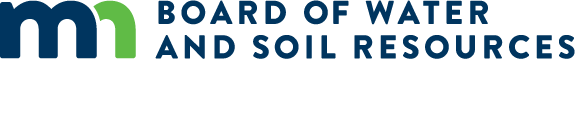 